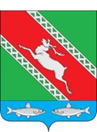 РОССИЙСКАЯ ФЕДЕРАЦИЯИРКУТСКАЯ ОБЛАСТЬАдминистрациямуниципального образования «Катангский район»П О С Т А Н О В Л Е Н И Еот 25.09.2020                      с. Ербогачен                            № 363-пО закреплении муниципальногоимущества на праве оперативногоуправления  за администрацией МО «Катангский район»В целях эффективного управления муниципальной собственностью,                          в соответствии со ст. 296 Гражданского кодекса РФ, Положением о порядке управления и распоряжения муниципальным имуществом муниципального образования «Катангский район», утвержденным Решением Думы муниципального образования «Катангский район» от 23.03.2011 № 1/8, руководствуясь ст.48 Устава муниципального образования «Катангский район», администрация муниципального образования «Катангский район»П О С Т А Н О В Л Я Е Т:           1. Закрепить на праве оперативного управления за администрацией муниципального образования «Катангский район» движимое имущество, состоящее в казне муниципального образования «Катангский район» 2. Отделу по управлению муниципальным имуществом и транспортом администрации муниципального образования «Катангский район»-передать указанные объекты на праве оперативного управления по акту приема-передачи.                   3. Контроль за исполнением настоящего постановления возложить на заместителя главы муниципального образования «Катангский район»                                  Александрова С.В. Мэр муниципального образования«Катангский район»	                                                                            С. Ю.Чонский Акт                                        приема-передачи имущества                                            в оперативное управлениес.Ербогачен                                                                                                   30.03.2020 Передающая организация        Отдел по управлению муниципальным  имуществом и                                                                   транспортом администрации МО «Катангский район»Принимающая организация     Администрация МО «Катангский район»Основание  для составления     Постановление  администрации  МО «Катангский                                                                       район»  №  117-п  от 26.03.2020                    Сдал                                                                             Принял Начальник ОУМИ администрации                             Мэр МО «Катангский район» МО «Катангский район»                                                                                                                                                                           ______________    Ю. Ю. Щеглова                         _____________ С. Ю. Чонский                      М.П.                                                                                          М.П.№ п/пНаименование имуществаТехнические (идентифицирующие)характеристикиКол-воед.Всего стоимостьруб.1.Судно на воздушной подушкеМодель Christy7183 (Кристи 7183) Год выпуска 2017 ,заводской № 1716, Сin  RU-СНС-01716-К617, цвет корпуса—белый, марка двигателя Subaru FB 20,мощность 160 л.с. 13805600,002.Трейлер-платформа с откидными бортами и аппарелью для транспортировки суднаVIN X18PT2200H0000016 , Марка, модель ТС PRESTIGE 1500P,                 год изг. 2017, Шасси(рама) Х18PT2200H0000016, цвет прицепа- черный1289100,00№п/пНаименование  объектаАдрес(расположение) объектаОбщаяплощадьКадастровый номер1.Здание районного архива назначение - нежилоеИркутская область, Катангский район, с.Ербогачен,                             ул. Комсомольская,6449,638:23:020103:843